文殊文教基金會 103學年度第一學期優秀清寒學生獎助金申請辦法：壹﹑獎助學金之種類、名額、金額：(視情況得增減之)貳﹑申請資格：凡前各級學校肄業之學生，具有下列資格者均可申請。一﹑本學期尚未領取其他獎學金者(須由學校蓋章證明) 。二﹑未享受公費待遇者。三﹑家境清寒者(孤兒或單親家庭或持有政府低收入戶證明者) 。四﹑上學期「學業」成績七十五分以上，「操行」成績八十分以上。參﹑申請期間：104年3月1日起至3月31日止(以郵戳為憑) 。肆﹑申請手續：填寫本會印製之申請書一份(請向學校單位索取或自行拷貝)連同下列文件由學校(或個人) 直接函寄本會：高雄市前鎮區嘉陵街六號。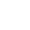 一﹑申請書一份。二﹑學生證正、反面影本一份或在學證明書一份(須加蓋教務處章) 。三﹑學校正式成績單一份：影印須加蓋教務處章，並經學校蓋章證明「未領其他獎助學金」。四﹑家境清寒證明書或其他文件一份(此項出家眾可省略) 。五﹑家庭成員名冊：註明年齡及就讀年級或目前職業單位(此項出家眾可省略) 。六﹑申請全戶戶籍謄本一份，未與家人同住者，請另加申請一份家人之戶口謄本(戶口名簿影印本不受理) ，此項出家眾可省略。七﹑佛學院及佛學研究所請附論文一篇。伍﹑備註：1﹒除審查部份外，申請表資料請填寫完整，否則不受理。2﹒資料請依上面順序排列整齊。3﹒申請資料文件一律不退回。4﹒獎助金一律由學校代為發放。